МУНИЦИПАЛЬНОЕ БЮДЖЕТНОЕ УЧРЕЖДЕНИЕ ДОПОЛНИТЕЛЬНОГО ОБРАЗОВАНИЯ «БАЙКАЛОВСКАЯ СПОРТИВНАЯ ШКОЛА»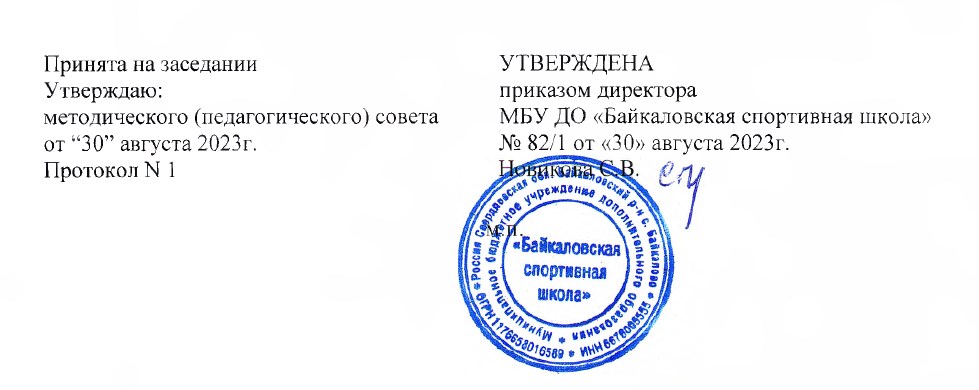 ДОПОЛНИТЕЛЬНАЯ ОБЩЕОБРАЗОВАТЕЛЬНАЯ ОБЩЕРАЗВИВАЮЩАЯ ПРОГРАММА ФИЗКУЛЬТУРНО-СПОРТИВНОЙ НАПРАВЛЕННОСТИ«ЧИРЛИДИНГ»с. Байкалово2023Пояснительная записка Дополнительная общеобразовательная общеразвивающая программа "Спортивная гимнастика" составлена в соответствии со следующими нормативными документами:Федеральный закон Российской Федерации от 29 декабря 2012 г. № 273-ФЗ «Об образовании в Российской Федерации» (Далее - ФЗ № 273).Концепция развития дополнительного образования детей (утверждена распоряжением Правительства Российской Федерации от 04.09.2014г. № 1726- р)Приказ Министерства просвещения РФ от 9 ноября 2018 г. N 196 «Об утверждении Порядка организации и осуществления образовательной деятельности по дополнительным общеобразовательным программам»Постановление Главного государственного санитарного врача Российской Федерации от 4 июля 2014 г. № 41 «Об утверждении Сан ПиН 2.4.4.3172-14 «Санитарно-эпидемиологические требования к устройству, содержанию и организации режима работы образовательных организаций дополнительного образования детей».Постановление Правительства Свердловской области от 06.08.2019г.  №503 ПП  "О системе персонифицированного финансирования дополнительного образования детей  на территории Свердловской области"Приказ Министерства образования и молодежной политики Свердловской области от 30.03. 2018    №162-Д    "Об утверждении Концепции Развития  образования на территории Свердловской области на период до 2035года"Приказ Министерства Образования и молодежной политики Свердловской области  от 26.06.2019   № 70-Д  "Об утверждении методических рекомендаций "Правила персонифицированного финансирования дополнительного образования детей В Свердловской области" Устав МБУ ДО «Байкаловская ДЮСШ»Направленность программы: Программа относится к физкультурно - спортивной направленности. Актуальность . Занятия   спортивной гимнастикой  способствуют укреплению и повышению сопротивляемости организма к рецидивам болезни, а также к последующим заболеваниям и их осложнениям.Отличительная особенность. Главное средство спортивной  гимнастики — специально подобранные,  подвижные игры и  физические упражнения. Они подбираются в соответствии с особенностями  возраста ребенка  и оказывают многогранное физиологическое действие: под их воздействием     повышается устойчивость организма к нагрузкам и неблагоприятным влияниям внешней среды, укрепляется мышечный корсет.С целью создания положительного эмоционального фона лучше выполнять упражнения под музыку. На занятиях важно использовать наглядные пособия (различные картинки, рисунки), а также загадки, песни, стихотворения, соответствующие сюжету комплекса. Все это способствует повышению интереса, активности детей и, следовательно, более качественному выполнению упражнений. 
Адресат - возраст детей данной образовательной программы: 5 -7  лет.
Режим занятий – занятия проводятся два раз в неделю по одному часу (учебный час рассчитан на 40 минут). Наполняемость группы 12 человек. Объем программы рассчитан на 36 учебных недель. Запланировано 72 учебных часа.Сроки усвоения общеобразовательной общеразвивающей программы: 1 год.  	Цель программы: Развитие и укрепление опорно-двигательного аппарата и мышечного корсета детей.	Задачи программы:ОздоровительныеУлучшить физическое развитие, стимулировать работу органов и систем, нормализовать протекание нервных процессов, повысить эмоциональное состояние детей и тем самым способствовать профилактике респираторных заболеваний. Выработать силовую и общую выносливость мышц туловища, укрепить (а в ряде случаев создать) мышечный «корсет».  Укрепление костно-мышечного аппарата.Способствовать правильному формированию осанки и свода стопы. Образовательные и развивающиеФормирование двигательных умений и навыков.Формирование способностей передвигаться в пространстве относительно других людей  и предметов.Развитие ловкости, переключаемости с одного вида деятельности на другой, координации движений.Развитие навыков выполнения действий с предметами. Развитие двигательной памяти.Развитие позитивного отношения к занятиям укрепляющей гимнастикой.ВоспитательныеВоспитание привычки в систематических занятиях физкультурой.Воспитание положительных личностных качеств у дошкольников при занятиях укрепляющей гимнастикой.Воспитание бережного отношения к инвентарю используемому на занятиях.Возраст детей и сроки реализации программы      Программа рассчитана на 1 год обучения. В реализации программы участвуют дети в возрасте от 5 до 7 лет. Занятия проводятся два раза в неделю, 72  часа в год,  в каждой возрастной группе, во второй половине дня. С 1.09.2023 по 31.05.2024Программа может применяться с использованием дистанционных технологии. Учебно-тематический  план	Итого при 2 часовой нагрузке в неделю   - 72  часа в год.Содержание программыКалендарно - тематическое планирование.Спортивная гимнастика (дошкольники)	Планируемые результаты освоения программы обучающимисяРезультаты освоения программного материала по спортивной гимнастике оцениваются по трем уровням и представлены предметными, личностными и метапредметными результатами.Предметные результатыПриобретаемый опыт проявляется в знаниях и способах двигательной деятельности, умениях творчески их применять при решении практических задач, связанных с организацией и проведением самостоятельных занятий гимнастикой.Область познавательной культуры:- знания о здоровом образе жизни,его связи с укреплением здоровья и профилактикой вредных привычек;- знания по истории и развитию гимнастики и олимпийского движения;Область нравственной культуры:- умение оказывать помощь занимающимся при освоении новых двигательных действий- способность проявлять инициативу и творчество при организации совместных занятий гимнастикой;Область трудовой культуры:- способность преодолевать трудности, выполнять задания по технической и физической подготовке в полном объеме;Область эстетической культуры:- способность организовывать занятия по формированию культуры движений, подбирать упражнения и режимы нагрузки в зависимости от индивидуальных особенностей физической подготовленности;Область коммуникативной культуры:- способность формулировать цели и задачи занятий гимнастикой, доступно излагать знания о гимнастике.Личностные результатыЛичностные результаты проявляются в положительном отношении учащихся к занятиям гимнастикой, накоплении необходимых знаний, в умении использовать ценности гимнастики для удовлетворения индивидуальных интересов и потребностей.Область познавательной культуры:- владение знаниями об индивидуальных особенностях физического развития физической подготовленности, о соответствии их возрастным и половым нормативам;Область нравственной культуры:- способность управлять своими эмоциями, проявлять культуру общения и взаимодействия в процессе занятий;Область трудовой культуры:- умение содержать в порядке спортивный инвентарь и оборудование, спортивную одежду, осуществлять их подготовку к занятиям;Область эстетической культуры:- правильная осанка, умение её длительно сохранять при разнообразных формах движения;- культура движения, умение передвигаться красиво , легко и непринужденно;Область коммуникативной культуры:- владение умением оценивать ситуацию и оперативно принимать решения, находить адекватные способы поведения и взаимодействия с партнерами во время учебной и игровой деятельности.Метапредметные результатыМетапредметные результаты характеризуют уровень сформированности качественных универсальных способностей учащихся, проявляющихся в активном применении знаний и умений в познавательной и предметно-практической деятельности. Приобретенные на базе освоения содержания материала других образовательных дисциплин, универсальные способности потребуются как в рамках образовательного процесса, так и в реальной повседневной жизни учащихся.Область познавательной культуры:- понимание гимнастики как явления культуры, способствующего развитию целостной личности человека;- понимание здоровья как важнейшего условия саморазвития и самореализации;Область нравственной культуры:- проявление осознанной дисциплинированности, готовность отстаивать собственные позиции- отвечать за результаты собственной деятельности;Область трудовой культуры:- добросовестное выполнение учебных заданий;- поддержание оптимального уровня работоспособности в процессе учебной деятельности;Область эстетической культуры:- восприятие спортивно-оздоровительного мероприятия как культурно-массового зрелищного мероприятия- проявление адекватных норм поведения;Область коммуникативной культуры:- владение умением логически грамотно излагать, аргументировать и обосновывать собственную точку зрения, доводить ее до собеседника.Комплекс организационно-педагогических условийУсловия реализации программы: Материально-техническое обеспечение:Учебная аудитория;Доска магнитно-маркерная – 1 шт;Гимнастические коврики по кол.детейСкамейка -2шт.Методическое обеспечениеКОМЛЕКСЫ УПРАЖНЕНИЙ С ГИМНАСТИЧЕСКОЙ ПАЛКОЙДЛЯ ДЕТЕЙ 5-7 ЛЕТКОМПЛЕКС № 1Ходьба друг за другом на носках (руки в стороны). Ходьба на пятках (руки за головой). Ходьба с высоким подниманием колена (руки за спиной). Ходьба «гусиным шагом» - руки на коленях. Ходьба обычная. Построение с гимнастическими палками в звенья.И. п. - ноги вместе, гимнастическую палку держать в опущенных руках перед собой.1-  поднять палку вверх, отставить правую ногу назад на носок - вдох;2 – вернуться в  И. п. –  выдох. То же другой ногой.	  И. п. - ноги на ширине плеч, руки, согнутые в локтях, держат гимнастическую палку за головой.1 - поворот туловища влево - выдох; 2 - и. п. - вдох.То же в правую сторону.	 И. п. - ноги вместе, гимнастическую палку держать в опущенных руках перед собой.     1 – поднять палку вверх, прогнуться - вдох;
     2 - нагнуться вперед (ноги не сгибать),  коснуться палкой пола   - выдох.	      3 – поднять палку вверх, прогнуться - вдох;     4 – И. п.И. п. - ноги вместе, гимнастическую палку держать перед собой в опущенных руках.1 - отвести палку в правую сторону, поворот - вдох; 2 –  и. п. - выдох.То же в другую сторону.	 И. п. - ноги вместе, гимнастическая палка в опущенных руках за спиной. 1 –  наклон туловища вперед, руки с палкой поднять вверх до отказа - выдох; 2 – и. п. - вдох.	 И. п. - ноги вместе, руки держат гимнастическую палку сзади на плечах.1-2 - поворот туловища   вправо;
3-4 - поворот туловища вокруг вертикальной оси влево.
Дыхание произвольное.	 И. п. - ноги вместе, гимнастическая палка внизу в опущенных руках.      1 – подняться на носки, руки с палкой поднять вверх -вдох; 2 – полное приседание, руки  вперед - глубокий выдох.	 Все упражнения повторяются по 6 раз.Ходьба на месте с постепенным замедлением темпа и остановкой.КОМПЛЕКС № 2Ходьба друг за другом, на носках (руки в стороны), на пятках (руки за головой), с высоким подниманием колен (руки за спиной) на наружной стороне стопы, в полуприседе. Бег друг за другом, с кружением как юла. Ходьба. Построение в звенья.«Глазки» (кинезиологическое упражнение).Чтобы зоркими нам бытьНужно глазками крутить.Вращать глазами по кругу по 2-3 секунды.  Упражнение  выполняется в медленном темпе. 6 раз.«Поднимись на носки».И. п. - руки с гимнастической палкой внизу. 1 – подняться на носки, поднимая палку прямыми руками вверх-назад;2 – и. п.	 «Выпад вперед».И. п. - руки с гимнастической палкой вверху.       1 – сделать правой ногой выпад вперед,   прямые руки с палкой вынести вперед;2 – и. п.,  3 – другой ногой сделать выпад вперед,4 – И. п.	 «Поворот».И. п. - ноги на ширине плеч, гимнастическая палка за лопатками.1 – поворот туловища вправо; 2 – и. п.;3 – поворот туловища влево;4 – и. п.	 «Наклон».И. п. - ноги врозь, руки с гимнастической палкой подняты вверх.1 – наклон вперед, прогибая спину, сгибая руки и  поднося палку к груди,  2 – и. п.	 «Я в домике».И. п. - лежа на спине, гимнастическая палка в прямых руках за головой.- поднять палку вверх;- носком правой ноги коснуться палки;- опустить ногу;- и. п.То же левой ногой.	 «Палка вперед».И. п. - лежа на животе, гимнастическая палка в прямых руках перед собой.1 – прогнуться, палку вынести вверх;2 – И. п.                                                  Все упражнения выполняются по 8 раз«Попрыгаем».И. п. - руки с гимнастической палкой внизу. 1 – прыжок «ноги врозь» - поднять палку вверх,2 –  «ноги вместе» - опустить;  (на счет 1 – 8)9 – 16 - ходьба на месте.	3 раза.«Часики» (дыхательное упражнение).Часики вперед идут, За собою нас ведут.И. п. - ноги слегка расставлены.1 – взмах руками  через стороны вверх   - «тик» - вдох;2 – медленно опустить руки через стороны вниз – «так» - выдох.   6 раз.Ходьба по залу. Руки на поясе, локти отведены назад (от 30сек – до 1 мин.)ДЛЯ ДЕТЕЙ 5-7 ЛЕТКОМПЛЕКС № 1 Ходьба друг за другом, на носках, на пятках, на внешней стороне стопы с выполнением заданий для рук, по диагонали. Бег друг за другом, по диагонали. Ходьба. Построение в звенья.«Домик» (кинезиологическое упражнение).Мы построим крепкий дом, Жить все вместе будем в нем.Соединить   фаланги выпрямленных пальцев рук.
Пальцами правой руки с усилием нажать на пальцы левой руки
и наоборот.	8 раз. «Нога в сторону».И. п. - гимнастическая палка перед грудью в согнутых в локтях руках.1 – отвести правую ногу в сторону на носок, палку поднять вверх;2 – и. п.;3 – отвести левую ногу в сторону на носок, палку поднять вверх;4 – и. п.	8 раз. «Наклон к ноге».  И. п. - ноги на ширине плеч, руки с гимнастической палкой внизу.1 – наклон к правой ноге;2 – и. п.;3 –наклон к левой ноге;4 – и. п.	8 раз. «Наклон в сторону».И. п. - ноги на ширине плеч, руки с гимнастической палкой внизу.1 – поднять палку вверх;2 – 3 наклон туловища вправо, прямые руки с палкой отвести максимально вправо; 4 –  и. п.;Затем в другую сторону 	8 раз.  «Присядем».И. п. - гимнастическая палка на плечах.1 – присесть, спину и голову держать прямо;2 – и. п.	8 раз. «Приляжем».И. п. - сидя, ноги согнуть в коленях, гимнастическую палку держать под коленями. 1 – лечь на спину;2 – и. п.	8 раза. «Покатаем палку».И. п. - сидя, ноги согнуть, ступни ног на гимнастической палке, лежащей на полу, руки в упоре сзади.1-4 - ступнями ног катить палку вперед до полного выпрямления ног;5-8 - катить палку обратно до и. п.	5 раз.«Попрыгаем».И. п. – руки на поясе, гимнастическая палка на полу.1-8 - прыжки через палку - вперед-назад;9-16 - ходьба на месте.	4 раза.«Дыхание» (дыхательное упражнение).Подыши одной ноздрей, И придет к тебе покой.И. п. - стоя, туловище выпрямлено, но не напряжено.- правую ноздрю закрыть указательным пальцем правой руки. Левой ноздрей делать тихий продолжительный вдох;- как только вдох окончен, открыть правую ноздрю, а левую закрыть указательным пальцем левой руки. Через правую ноздрю сделать тихий, продолжительный выдох с максимальным опорожнением легких и подтягиванием диафрагмы вверх.                            6 раз. КОМПЛЕКС № 2         Ходьба друг за другом, на носках, на пятках, со сменой направления по сигналу, «большой змейкой» (вдоль зала). Бег друг за другом, со сменой направления по сигналу, «маленькой змейкой» (поперек зала). Ходьба. Построение в звенья.«Ожерелье» (кинезиологическое упражнение).Ожерелье мы составим, Маме мы его подарим.Поочередно перебирать пальцы рук, соединяя с большим пальцем последовательно указательный, средний и т. д. Упражнение выполнять в прямом (от указательного пальца к мизинцу) и в обратном порядке (от мизинца к указательному пальцу). 8 раз. «Покажи палку».И. п. - ноги слегка расставлены, гимнастическая палка внизу, хват за концы.1 – вытянуть руки с палкой вперед;2 – и. п.	 	8 раз. «Поворот».И. п. - ноги на ширине плеч, гимнастическая палка на лопатках.1-3 - поворот туловища вправо; 4 - и. п.;5-7 - поворот туловища влево;8 - и. п.	8 раз. «Наклон».И. п. - ноги врозь, руки с гимнастической палкой внизу.1 - наклон вперед, палку вынести вперед, смотреть на палку, прогнуть спину;2 - и. п.	8 раз. «Положи палку».И. п. - сидя на пятках, гимнастическая палка внизу. 1 - глубокий наклон вперед, положить палку подальше от себя;2 - и. п.;3 - глубокий наклон, взять палку;4 - и. п.	8 раз.«Прокати палку».И. п. - стоя на коленях, гимнастическая палка на бедрах, держать ее обеими руками ближе к концам.1-4 - наклон вперед-вниз, катить палку как можно дальше и дуть на нее;5-8 - и. п.	6 раз.     7. «Согни ноги».И. п. - лежа на спине, гимнастическая палка в прямых руках вверху.1 - сгибая ноги в коленях, приблизить их к груди, одновременно поднять руки вперед-вверх,  дотронуться коленями до палки;2 - и. п.	4 раза. «Прыгни в сторону».И. п. - руки на поясе, гимнастическая палка на полу. 1-4 - прыжки вдоль палки вправо; 5-8 - прыжки вдоль палки влево;9-12 - ходьба на месте.	6 раз. «Семафор» (дыхательное упражнение).Самый главный на дороге, Не бывает с ним тревоги.И. п. - сидя, ноги сдвинуты вместе. 1 - поднимание рук в стороны - вдох;2-	4 - медленное опускание рук с выдохом и произнесение
звука «с-с-с».	4 раза.ДЛЯ ДЕТЕЙ 6 – 7  ЛЕТКОМПЛЕКС № 1        Ходьба друг за другом, на носках, на пятках, с высоким подниманием колена, приставным шагом вперед, друг за другом с закрытыми глазами, вперед спиной, с остановкой по сигналу, по диагонали. Бег друг за другом, на прямых ногах. Ходьба. Построение в звенья.«Яйцо» (кинезиологическое упражнение).Спрячемся от всех забот, Только мама нас найдет.Сесть на пол, подтянуть колени к животу, обхватить руками,  голову спрятать в колени. Раскачиваться из стороны в сторону,  стараясь расслабиться.	      6 раз. «Палка скрестно».И. п. - ноги на ширине плеч, руки с гимнастической палкой внизу.1 - руки вытянуть вперед, палка хватом сверху;2 - руки скрестно (левая рука сверху);      3 - руки вытянуть вперед, палка хватом сверху; 4 -и. п.	10 раз. «Палка вверх».И. п. - руки с гимнастической палкой внизу, хват за концы палки.1 - поднять палку вверх, руки прямые;2 -и. п.	10 раз. «Поворот».И. п. - руки с гимнастической палкой внизу.1 - поворот туловища вправо, руки с палкой поднять вверх; 2 - и. п.;3 - поворот туловища влево, руки с палкой поднять вверх;
4 -и. п.	10 раз.5.	«Присесть».И. п. - гимнастическая палка вертикально одним концом на полу, руки на верхнем конце палки.- быстро присесть, руки в стороны;- быстро встать, не давая палке упасть.	10 раз.«Коснись носочка».И. п. - ноги на ширине плеч, гимнастическая палка впереди. 1 - наклон вперед, левым концом палки коснуться носка правой ноги;2 -и. п.;3 - наклон вперед, правым концом палки коснуться носка левой ноги;4 -и. п.	10раз.«Положи палку».И. п. - стоя на коленях, руки с гимнастической палкой внизу.       1 - руки с палкой перед грудью2 - поворот корпуса вправо, 3 – выполнить наклон, коснувшись палкой пола    справа;4 - и. п.То же в левую сторону.	10 раз. «Прогнись».И. п. - лежа на животе, гимнастическая палка впереди в согнутых руках.1-3 - прогнуться, руки с палкой вынести вперед;4-и. п.	10 раз.9.	«Прыжки».И. п. - стоя боком у конца гимнастической палки, лежащей на полу.1-8 - прыжки боком через палку, продвигаясь вперед и назад;
9-16 - ходьба на месте.	4 раза.10.	«Радуга, обними меня» (упражнение на дыхание).
И. п. - основная стойка.- полный вдох носом с разведением рук в стороны;- задержать дыхание на 3-4 секунды;- растягивая губы в улыбке, произносить звук «с», выдыхая воздух и втягивая в себя живот и грудную клетку. Руки сначала направить вперед, затем скрестить перед грудью, как бы обнимая плечи: одна рука идет под мышку, другая - на плечо.- и. п.	3 раза.КОМПЛЕКС № 2      Ходьба друг за другом, на носках, на пятках, на внешней стороне стопы, с разными положениями рук, в приседе с разными положениями рук (на поясе, на коленях), с высоким подниманием колен. Бег друг за другом, с выведением прямых ног вперед, прямой галоп, боковой галоп. Ходьба друг за другом. Построение в звенья. «Глазки» (кинезиологическое упражнение).Быстро-быстро поморгай, Потом глазкам отдых дай.Быстро моргать глазами в течение 1 минуты. «Поверни палку».И. п. - гимнастическая палка впереди в прямых руках.      1-  повернуть палку вертикально;      2 - и. п.;3 - повернуть палку вертикально другим концом;4 -и. п.	10 раз. «Палка за спиной».И. п. - ноги на ширине плеч, гимнастическая палка за спиной на лопатках.1 - поднять палку вверх, посмотреть на нее;2 -и. п.	10 раз.«Наклон».И. п. - ноги на ширине плеч, руки с гимнастической палкой сзади.1 - наклон вперед, палку поднять назад-вверх;2 -и. п.	10 раз.«Сохрани равновесие».И. п. - ноги на ширине плеч, гимнастическая палка на груди.     1-3 - поднять колено правой ноги к груди опуская палку на колено,  постоять, сохраняя равновесие;     4 - и. п.То же с левой ноги.	10 раз. «Положи палку».И. п. - стоя на коленях, гимнастическая палка на бедрах.      1 - поворот вправо, положить палку на пол справа;      2 - и. п.;       3 - поворот вправо, взять палку;      4- и. п.То же в левую сторону.	10 раз.7.	 «Захвати палку ступней».И. п. - сидя, ноги согнуты в коленях, гимнастическая палка на полу, руки в упоре сзади.1-2 - захватить палку ступнями ног, поднять ее верх как можно выше;      3-4 - и. п.	8 раз. «Повернись на животик».И. п. - лежа на спине, руки вверху, гимнастическая палка сбоку на полу.      1-2 - поворот на живот через палку, стараясь ее не сдвигать;
      3-4- поворот на спину через палку, стараясь держать ноги и
руки прямыми.	6 раз. «Прыжки».И. п. - ноги врозь, руки внизу, гимнастическая палка на полу между ног.1-4 - прыжки через палку «ноги скрестно - ноги врозь»;
5-8 - ходьба на месте.	6 раз.10. «На турнике» (дыхательное упражнение).И. п. - основная стойка, руки с гимнастической палкой внизу.1-2 - подняться на носки, поднять палку вверх, посмотреть на нее - вдох;3-4 - и. п. - выдох.	4 раза.УПРАЖНЕНИЯ НА САМОКОРРЕКЦИЮ ОСАНКИЗаняв положение правильной осанки (положив предварительно мешочек с песком на голову), тренировать различные виды ходьбы (на носках, на пятках, на наружном крае стопы), сохраняя осанку и удерживая предмет. Темп движений ускорять.Стоя спиной к стене, поднимать руки вверх, прогибаясь, не отрывая опорные точки спины и пяток от стены. Темп медленный. Дыхание не задерживать.Приседания на полной ступне и на носках, удерживая на голове книгу.Ходьба на четвереньках с подлезанием под препятствия.И. п. (стоя на коленях, руки в стороны) наклоны с поворотом туловища влево, касаясь левой рукой пятки правой стопы и наоборот. И. п. (лежа лицом вниз на полу, руки вдоль туловища) прогнуться, соединив кисти за спиной.Удержание - 1-5 секунд. Возвращение в и. п. - 2-10 секунд. Пауза отдыха - 1-3 секунды.И. п. (лежа на спине, руки вдоль туловища), поднять голову и верхнюю часть туловища, руки вперед. Ноги поднять вплоть до 45 градусов. Удержание - 1-5 секунд. Возвращение в и. п. - 2-10 секунд. Пауза отдыха - 1-3 секунды. И. п. - основная стойка.Ходьба по гимнастической палке приставным и обычным шагом (руки свободно, на поясе, в стороны).    10.Удержание равновесия, стоя на сиденье стула, сначала на обеих ступнях, затем на одной.  Потом на носках (руки в стороны, на поясе, за головой).ИГРЫ ДЛЯ   ПОДДЕРЖАНИЯ ПРАВИЛЬНОЙ ОСАНКИ«Встань прямо»Задача: дать детям первоначальные представления о правильной стойке.Ход игрыПреподаватель объясняет и показывает, как нужно правильно и красиво держать тело, обращает внимание на положение головы, плеч, груди, живота, ног. Дети принимают правильную стойку, преподаватель исправляет недостатки. Затем дети по команде расходятся по площадке и 1,5-2 мин бегают, прыгают. Ходят на четвереньках и т. д. После команды «Встать прямо!» принимают правильную стойку и не двигаются с места до оценки их позы преподавателем. В правильной стойке дети должны находиться не более 10-15 секунд. Повторить 6-8 раз.«Найди правильный след»Задача: научить отличать правильное положение стоп от неправильного.Ход игрыВ начале игры необходимо научить детей находить правильный шаблон постановки стоп и вставать на него точно в след. Корректировать положение корпуса, головы, плеч, живота и т. д. 5 подходов по 5-6 раз.Варианты игры:«Встань, как я» - 6 подходов.«Приседания у стены» - 6 подходов по 3-4 раза.«Держи голову прямо»Задача: научить детей правильно держать плечи и грудь при естественной стойке.Ход игрый этап.По команде «Разойдись!» дети разбегаются по всему залу. По команде «По местам!» занимают исходное положение и на голову кладут мешочки с песком.й этап.По команде «Разойдись!» дети под музыку двигаются по всей площадке, неся на голове мешочки с песком. Через 1,5-2 минуты по команде «По местам!» вновь занимают исходное положение на треугольных дощечках (угол разворота каждой стопы 15°, суммарный угол 30°).3-й этап.Дети кладут на место мешочки с песком и по команде расходятся по залу, делают под музыку круговые движения и т. д. По следующему сигналу возвращаются в исходное положение. Повторить 4—5 раз с интервалом 30-50 секунд.«Выпрями ноги»Задачи: научить правильной постановке стоп. Развивать мышцы ног. Учить выполнять разнообразные прыжки и подскоки.Ход игрыДети строятся на дорожке так, чтобы ступни ног точно совпадали с отпечатками стоп. Преподаватель   следит, чтобы дети выпрямляли ноги и не сгибали колени. По команде,  играющие выполняют 75-80 подскоков на месте на прямых ногах. Затем берут мешочки с песком и зажимают между коленями. Выполнив 40-45 прыжков, ложатся на гимнастическую скамейку и с зажатым между коленями мешочком, подтягиваясь руками, ползут вперед.По команде «По местам!» дети выстраиваются на дорожке с отпечатками стоп. По команде «Разойдись!» дети рассредоточиваются по всей площадке и выполняют комплекс упражнений для развития мышц ног:ходьба на носках, выпрямляя ноги, полуприседая;ходьба с высоким подниманием колен;ходьба с большим размахом и вытягиванием ног.По команде «Стой!» дети останавливаются и повторяют те позы, которые показывает инструктор (после каждой позы принимают правильную стойку).«Выполняй правильно»Задачи: учить правильно держать корпус при ходьбе и беге; выполнять упражнения с гимнастическими палками.Ход игрыДети за преподавателем под музыку ходят, бегают, прыгают по залу (врассыпную или в колонне по одному), стараясь не задевать разложенные по полу кольца. Через 2-3 минуты, взяв гимнастические палки и заняв место в кругу, выполняют общераз-вивающие упражнения с палками. После этого дети вновь бегают и прыгают по залу, обходя кольца. Палку держат за спиной на лопатках. При ходьбе выполняют различные упражнения: высоко поднимают колени, выпрямляют ноги, ходят в полуприседе.«Каток»Задачи: учить детей перекатыванию из исходного положения «лежа на животе». Продолжать упражнять в правильной стойке на шаблоне.Ход игрый этап.Преподаватель  предлагает детям взять мешочки с песком и встать на шаблон. Положить мешочек на голову, принять правильную осанку. Через 10-15 секунд вместе с преподавателем  выполнить упражнения:медленно присесть и встать (повторять 4-5 раз);поднимать и опускать руки (повторять 4-5 раз);поочередно поднимать и опускать правое и левое колено (повторять по 4 раза).й этап.Дети по очереди проползают по гимнастической скамейке, ложатся на дорожку и перекатываются по ней через правое плечо.Затем проползают по другой скамейке и перекатываются через левое плечо. При выполнении перекатывания по команде «Стоп!» дети должнысоединить и выпрямить ноги и лечь, не двигаясь. По команде «Каток!» - продолжать перекатывание.3-й этап.Дети, ходят за преподавателем с  перекатыванием стопы с пятки на носок под музыку,  в разных направлениях.  «Перетягивание»Задачи: научить детей перетягивать друг друга (парами или маленькими группами), принимая правильное исходное положение.Ход игрый этап.Играющие делятся на 2 группы и рассаживаются на гимнастических скамейках. Преподаватель берет палку (держит посередине), предлагает детям одной группы встать напротив  нее и захватить эту палку руками. По команде «Перетяни!» ребята стараются перетянуть преподавателя на свою сторону, а тот на свою. Еще раз уточнив, как правильно тянуть палку, преподаватель предлагает детям обеих групп начать игру. По результатам трех попыток преподаватель определяет победившую команду. Затем дети получают маленькие гимнастические палки и уже в парах перетягивают друг друга.й этап.Игроки обеих подгрупп по сигналу «Сопротивляйся!» начинают толкать шест в  противоположную сторону. Цель команды - не пускать «противников» в свою зону. После 2-3 попыток инструктор раздает детям маленькие гимнастические палки. Игра продолжается в парах.«Аист»Задачи: учить детей стоять на одной ноге на шаблоне с отпечатками стоп, сохраняя правильную осанку. Упражнять мышцы плеч, груди, живота.Ход игрыПо команде «Аист» - дети становятся на одну ногу и стоят 8-10 секунд. Повторить 3-4 раза.  Следить за   осанкой.«Кто дольше».Сохранение равновесия при стойке, когда носок сзади стоящей ноги вплотную примыкает к пятке впереди стоящей ноги.«Петушиный бой».Двое детей становятся лицом друг к другу и принимают исходное положение: ноги на одной линии, одна нога впереди на один шаг. Играющие, ударяя друг друга ладонями по ладоням, ведут борьбу за сохранение равновесия.«Удержись».Подняться на носки с закрытыми глазами и выполнить несколько разных движений руками.       «С кочки на кочку».Перепрыгивание из одного обруча («окошка») в другой.«Повернись».Из и. п. «ноги вместе» выполнять прыжки с поворотом направо, налево (на пол-оборота) и вокруг себя. Задача: удержаться после приземления в и. п.«Ласточка».Стойка на одной ноге, другую отвести назад, корпус наклонить вперед, руки в стороны.УРАЖНЕНИЯ ДЛЯ РАЗНЫХ ГРУПП МЫШЦ«Великан».Цель: укрепление мышц ног и спины, развитие умения сохранять равновесие.Ходьба с поднятыми вверх руками.С усложнением: ходьба с поднятыми вверх руками по гимнастической скамейке - 2 минуты.«Пройдем на коленях».Цель: укрепление мышц  ног а спины, развитие умения сохранять равновесие.Ходьба на коленях по разным поверхностям (пол, мягкий мат) - 30 секунд - 1 минута.«Плечи». Цель: укрепление мышц рук и плечевого пояса, работа которых связана с движениями грудной клетки и легких.
И. п. – ноги врозь, руки за голову.
     1-3 - отведение плеч назад, руки на затылке;
   4-и. п.	10 раз.«Нарисуем круг».Цель: укрепление мышц рук и плечевого пояса. И. п. - ноги на ширине плеч, руки согнуты в локтях.1-4 - круговые движения согнутых в локтях рук вперед;
5-8 - назад.	10 раз.«Объятия».Цель: укрепление мышц рук и плечевого пояса, создание положительного эмоционального настроя, развитие выразительности движений.И. п. - основная стойка.1 - широко развести руки в стороны;2 - 3 - обхватить себя руками за плечи и сжать;4 -и. п.	10 раз.«Кошка ловит мышей».Цель: укрепление мышц спины, шеи, рук и ног.       И. п. - встать на четвереньки.1-8 - передвигаться вперед, плотно прижимаясь к полу;
9-16 -  вернуться назад   	4 раза.«Самолет».Цель: укрепление мышц спины, плечевого пояса.       И. п. - ноги вместе, руки в стороны на высоту плеч.       1-2 - наклон   влево;3-4 - наклон   вправо.	8 раз.«Сбор фруктов».Цель: укрепление мышц спины, икроножных мышц и свода стопы.И. п. - основная стойка.1-3 - потягивание вверх на носочках с поднятыми вверх руками;4-и. п.	10 раз.«Большой и маленький животик».Цель: укрепление мышц живота.И. п. - сидя на пятках, руки на коленях. 1-4 - выпятить живот; 5-8 - втянуть живот;                                             6 раз.«Рыба».Цель: укрепление мышц спины, живота и ног.И. п. - лежа на животе, руки вытянуты вперед, голова  и ноги подняты.1-6 - перекатывание от головы к ногам;7-8 - и. п.	6 раз.«Ножницы».Цель: укрепление мышц спины, живота и ног.1-й вариант.И. п. - лежа на спине.6 - имитация ногами движения ножниц - вправо-влево;
7-8 - и. п.	6 раз.й вариант.И. п. - лежа на спине. 1-6 - имитация ногами движения ножниц - вверх-вниз;
7-8 - и. п.	6 раз.«Перекатывание бревен». ЧЦель: укрепление мышц спины и бедер.        И. п. - лежа на спине, руки вытянуты вверх.        1-4 - перекатывание со спины на живот и обратно с вытянутыми вперед руками; 5-8 - и. п.	6 раз.«Коснись колена локтями».Цель: укрепление мышц живота и спины.И. п. - лежа на спине, руки за головой.1 - подтянуть к себе правое колено и поднять верхнюю часть туловища, стараясь коснуться  локтями  колена;      2 – и.п; То же с левым коленом.	6 раз.«Воздушный велосипед».Цель: укреплять мышцы живота и ног.И. п. - лежа на спине, руки под головой.1-6 - делать ногами вращательные движения в воздухе (велосипед); 8 - и. п.	6 раз.
«Воздушная лестница».Цель: укрепление мышц живота и ног.И. п. - лежа на спине, руки вдоль туловища.1- 4 - ходьба прямыми ногами по воображаемой лестнице;5-8 - и. п.	6 раз.«Накачаем велосипед».Цель: укрепление мышц ног.И. п. - ноги слегка расставлены.1 – присесть  разведя колени; 2 -и. п.	10 раз.«Лягушки».Цель: укрепление мышц ног и спины.И. п. – упор присев.1- выполнить прыжок вверх (ноги выпрямить), руки вверх; 2 - и. п.	10 раз.«Больной воробей». Цель: укрепление мышц ног.         И. п. - основная стойка.         1-4 - прыжки на одной ноге;         5-8 - ходьба.То же другой ногой.                                           10  раз «Потягивание».Цель: укрепление свода стопы, мышц пальцев ног, икроножных мышц, развитие координации и дыхания.
       И. п. - основная стойка, руки за спиной.
       1 – подняться на носки,       2 – перекатиться на   пятки        3 – на носки,       4 – И.п                                                                      10 разУПРАЖНЕНИЯ  ДЛЯ  УКРЕПЛЕНИЯ  СВОДА СТОПЫХодьба на носках в среднем темпе в течение 1-3 минут.Ходьба на наружных краях стоп в среднем темпе в течение 2-5 минут.Ходьба по наклонной плоскости на носках - медленно.Повторить 5-10 раз.Ходьба по палке (так же, как упражнение 3).Повторить 5-10 раз.Катание мяча поочередно одной и другой ногой.Повторить 2-5 раз.Катание обруча поочередно пальцами ног в течение 2-4 минут.Приседание на гимнастической палке поперечным сводом стопы - медленно, с опорой на стул.       Повторить 3-8 раз.Сгибание и разгибание стоп в положении «сидя  на стуле» - в среднем темпе.	Повторить 10-30 раз.Захват, поднимание и перекладывание палочек, кубиков и небольших бумажных, тканевых салфеток пальцами ног в течение 1-3 минут.Проводить упражнение поочередно одной и другой ногой.10.	«Вращение палки».Цель: укрепление свода стопы и пальцев ног, воздействие на важнейшие биологически активные точки стопы, развитие ловкости.           И. п. - сидя на полу, ноги согнуты в коленях, руки в упоре сзади, гимнастическая палка лежит на полу у ног.            1—4 - перекатывание палки ступнями ног вперед;            5—8 - перекатывание палки назад;9-12-и. п.	6 раз.«Катание мячика ступнями и пальцами ног».Цель: укрепление свода стопы и пальцев ног, воздействие на важнейшие биологически активные точки стопы, развитие ловкости.И. п. - сидя на полу, ноги согнуты в коленях, руки в упоре сзади, мячик лежит у ног.1-4 - катание мячика ступнями ног вперед;5-8 - катание мячика назад;                                 6 раз.	 «Упражнения для пальцев ног».Цель: укрепление мышц пальцев ног и свода стопы, развитие двигательного воображения и ловкости. Проделать следующие упражнения:а)	скатывание платка;б)	схватывание и удержание платка (или игрушки); в) раскладывание предметов на плоскости в установленном порядке; г) складывание предметов в игрушечные ведра, кольца, обручи и т. д., и попытки вынуть их оттуда;д)	рисование карандашом.УПРАЖНЕНИЯ ДЛЯ РАЗВИТИЯ МЕЛКОЙ МОТОРИКИ ПАЛЬЦЕВ РУК1. Сжимание и разжимание пальцев.	20 раз.Варианты: держать руки ладонями вверх, вниз, сжимать поочередно правую и левую руку, одновременно обе руки.2.	Вращение кистью правой руки в разные стороны(вправо, влево).Повторить то же левой рукой. Вращать одновременно обе кисти рук вовнутрь и наружу.	10 раз.15 раз.     3. «Пальчики здороваются».  Подушечки пальцев правой (левой) руки соприкасаются с
большим пальцем той же руки.	10 раз.    4. Сгибание и разгибание пальцев.Согнуть по очереди все пальцы правой руки, затем разогнуть их. То же с левой рукой, затем двумя руками одновременно.15 раз.     5. «Ножницы».Развести пальцы правой руки в стороны. То же с левой ру-
кой. Затем двумя руками одновременно.	15 раз.     6. «Замок».Соединить ладони вместе, пальцы переплетены. Проделать следующие упражнения:а)	с силой сдавить ладони;б)	наклонять «замок» вправо, влево; в)	вывернуть «замок» наружу (не расцепляя пальцев).По 10-20 раз.     7. «Солнечные лучики».Руки в «замке» поднять вверх, ладони крепко прижаты друг  к другу. С силой сжимать и разжимать пальцы.	10 раз.      8. «Игра на фортепиано».      9. «Фонарики».Вращение кистями рук (вверху, внизу, впереди, на уровне
груди).	10 раз.      10. Свободное постукивание  пальцами  рук по столу сначала одной рукой, потом другой рукой, затем обеими руками  одновременно.	10 раз.Разведение пальцев рук врозь и сведение их вместе.10 раз.«Бегуны».Указательным и средним пальцами правой руки «бегать»  вперед и назад. То же левой рукой, двумя руками одновременно.	15 раз.«Ручки отдыхают».Потряхивать расслабленными кистями рук. При этом держать руки вверху, затем развести в стороны, согнув в локтях иопустив кистями вниз.	15 раз.ИГРАЛОЧКИ«У меня спина прямая».У меня спина прямая, Я наклонов не боюсь  (наклоны вперед), Выпрямляюсь, прогибаюсь, Поворачиваюсь(действия в соответствии с текстом).Раз, два, три, четыре,Три, четыре, раз, два(повороты туловища).                            Я хожу с осанкой гордой,Прямо голову держу(ходьба на месте).Раз, два, три, четыре,Три, четыре, раз, два(повороты туловища).                            Я могу присесть и встать,                            Снова сесть и снова встать(действия в соответствии с текстом),Наклонюсь туда-сюда!Ох, прямешенька спина(наклоны туловища).Раз, два, три, четыре,Три, четыре, раз, два(повороты туловища).«Посчитаем».До пяти мы все считаем, С силой гири поднимаем.Наклон вперед, с усилием поднимать воображаемую гирю, поднятыми руками как бы фиксировать ее на 2-3 секунды и с силой опускать вниз.Сколько раз ударю в бубен, Столько раз дрова разрубим.Подъем рук, сложенных «топориком», резкий взмах и имитация рубки дров - слева, от колен, справа, между ног.Сколько клеток до черты –Столько раз подпрыгни ты. Легкие прыжки на месте на носочках.Сколько точек будет в круге,Столько раз поднимем руки.Подъем вытянутых перед грудью рук вверх.Сколько елочек зеленых, Столько выполним поклонов. Наклоняясь, коснуться руками пальцев ног.Приседаем столько раз, Сколько бабочек у нас.Приседая, руки на поясе, спина прямая.Наклонились  столько раз,Сколько уточек у нас.Наклоны в стороны, руки на поясе.Сколько покажу кружков  -  Столько выполни прыжков.Прыжки с поворотом  вправо, затем влево.СИЛОВЫЕ РАЗМИНКИ Для мышц грудной клеткиОтжимание от пола с опорой на ладони.И. п. - лечь на живот, вытянув пальцы ног, руки положить под плечи.1-3 - оторвать от пола живот и бедра так, чтобы только грудь касалась пола. Подниматься, не опуская спину, пока руки не выпрямятся;4 - и. п. -V«Кошка».И. п. - встать на четвереньки, опираясь на прямые руки и колени.1-3 - держа спину ровно, коснуться подбородком пола; 4 - и. п.Отжимание от предмета.И. п. - встать перед стулом, отодвинув ноги на 70-90 см, слегка раздвинув их, кисти рук положить на опору на ширине плеч.1-3 - медленно опуститься, держа спину прямо, коснуться подбородком опоры; 4 - и. п.Разводка через стороны.И. п. - лежа на спине, ноги согнуты в коленях В руках по мешочку или кегле. Руки вытянуты вверх над головой. 1-3 - руки развести в стороны до пола медленно; 4 - и. п.Взмахи через голову.И. п. - то же.1_3 _ руКИ опустить прямыми за голову как можно дальше; 4 - и. п.Для мышц спины«Лодочка».И. п. - лежа на животе, руки взяты в «замок» впереди. Ноги вместе.1-3 - прогнуться в спине, ноги и руки вверх; 4 - и. п.«Змея».И. п. - лежа на животе, руки под плечами. 1-3 - поднять голову; туловище, руки поднять к голове ладонями от себя, произнося звук «ш-ш-ш»; 4- и. п.«Замок».И. п. - лежа на животе.1-3 - выпрямить руки, запрокинув голову назад, ноги согнуть к голове; 4 - и. п.4.	«Колесо».И. п. - лежа на спине, руки прямые за головой.1-3 - руки вытянуть через голову вперед, сесть на ягодицы, опираясь на руки; 4 - и. п.Для мышц рук«Подтягивание».Подтягивание на перекладине или шведской стенке (подбородок касается перекладины).«Подтягивание лежа».Лежа на полу, на животе перед шведской стенкой, держась руками за нижнюю перекладину, подтянуться к ней, коснуться головой.«Вращение руками». Вращение ладоней, взятых в «замок».«Подтянись по палке».И. п. - лечь на пол, поставить перед собой палку так, чтобы она почти касалась лица.1-4 - перебирая пальцами, подтянуться по палке вверх, поднимая туловище и голову;5-8 - опуститься вниз. Для мышц плеча«Бокс».И. п. - ноги чуть расставлены, руки согнуты.1-6 - легкий наклон вперед, поочередно выпрямлять руки с силой, резко.«Плечевая качалка».И. п. - ноги чуть расставлены, руки согнуты перед грудью. Поднимать по очереди локти вверх-вниз.«Стол».И. п. - сидя на полу, руки в упоре сзади, ноги согнуты в коленях.Поднять ягодицы вверх, выпрямить спину, живот - вверх.«Заведи мотор».И. п. - стоя, руки у плеч.Вращение согнутыми руками вперед-назад.«Подъем коленей».И. п. - лежа на спине, руки под поясницей. 1-3 - поднять согнутые колени, подержать; 4 - опустить.ТАНЦЕВАЛЬНЫЕ РАЗМИНКИ«Три медведя»Жили-были три медведя, три медведя во бору. Выходили на разминку три медведя по утру.Шел маленький мишка, мишка-топтыжка (семенящий шаг на носочках).Шла в розовой панамочке купать топтыжку мамочка(мягкий шаг с перекатом с пятки на носок).И важно, молодец, шел сзади всех отец(шаг на наружной стороне стопы).Дружно прыгнула семья, плавать учится семья(движения брасса, кроля).Вышли мишки из воды, отряхнулись все они(взмахи кистями рук, головой).Веселится вся семья, стала бодрою она(прыжки, танцевальные движения).«Медвежата»Медвежата в чаще жили, нежно, радостно дружили. (Дети обнимаются, жмут друг другу руки, улыбаясь.)Мишки фрукты собирали, дружно яблоньку качали.Вот так, вот так дружно яблоньку качали. (Наклоны вперед-назад с вытянутыми перед собой руками.)Вперевалочку ходили и из речки воду пили.Вот так, вот так эти мишки воду пили. (Ходьба вперевалочку на ребре стопы. Наклоны вперед, руки сложены за спиной «замком».)А потом они плясали, к солнцу лапы поднимали.Вот так, вот так дружно лапы поднимали. (Прыжки с поочередным подниманием колен на уровень живота 5-8 раз. Руки поднимать вверх и опускать вниз.)«Подсолнухи на нашем огороде»Посадили семечко. (Дети приседают.)Было семечко, а теперь у него появился хвостик-росточек. (Дети плавно приподнимают руки вверх.)Начал росточек расти, и вырос подсолнух. (Дети медленно встают, поднимая руки вверх.)Радуется подсолнух солнцу. Раскачивается из стороны в сторону. (Покачивание вправо-влево всем туловищем.)Вдруг подул сильный ветер, подсолнух начал гнуться под его ударами. (Наклоны вперед-назад, тело напряжено.)Стих ветер, подсолнух облегченно вздохнул, успокоился. (Глубокий вдох, медленный выдох, тело расслаблено.)«Кошкины повадки»Полюбуемся немножко, Как ступает мягко кошка. Еле слышно: топ-топ-топ. Хвостик книзу - оп-оп-оп.(Дети ходят на цыпочках, стараясь выполнять эти движения максимально бесшумно.)Но, подняв свой хвост пушистый,Кошка может быть и быстрой.Ввысь бросается отважно,А потом вновь ходит важно. (Легкие и быстрые прыжки на месте, сменяющиеся неспешной грациозной ходьбой с выпрямленной спиной и гордо поднятой головой, слегка покачиваясь в стороны.)«Что вы делали, ребята?»Как дела у вас, ребята? Как вы время провели?Как играли? Что видали? Что за день узнать смогли?Попрошу я вас, ребята, рассказать все по порядку.Например, как вы сегодня утром делали зарядку? (Далее под текстовое сопровождение, читаемое инструктором (или воспитателем), дети выполняют упражнения.)Руки вверх мы поднимали раз примерно целых пять,А затем не забывали опускать их вниз опять. (Подъем рук рывком над головой - на вдохе, плавное опускание - на выдохе.)Поворачивали тело то направо, то налево.Дело делали умело Саша, Катя, Ксюша, Сева. (Повороты в стороны.)Шишки дружно собирали и в корзины их бросали.Вмиг окончили мы сбор, привели в порядок бор. Форма аттестации Образовательная программа: «Спортивная гимнастика» (входная, промежуточная диагностика, итоговая)Педагог: __________________________________Группа №   ____________________________Дата заполнения: __________________________Оценка критериев: низкий уровень – 1-2 балла ;  средний уровень – 3-4 балла;  высокий уровень-5 баллов;                                                           Контрольные упражнения для определения развития физических качеств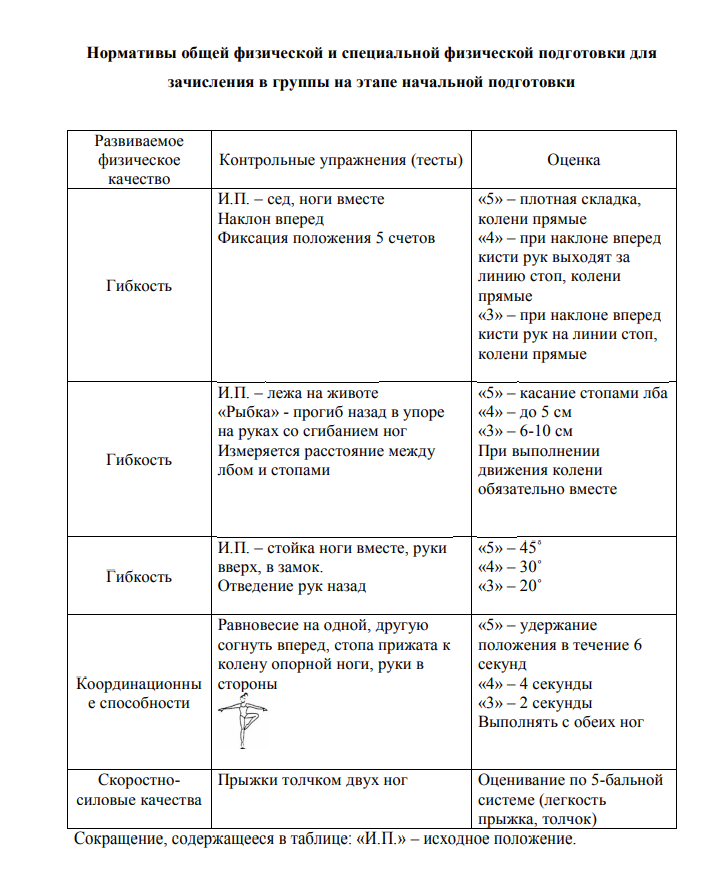 СПИСОК ЛИТЕРАТУРЫДля тренера –преподавателя 1. Т.Г. Анисимова, С.А. Ульянова «Формирование правильной осанки».   Издательство «Учитель», 2017г. Галанов А. С. «Подвижные игры для детей дошкольного возраста» Издательство:  Детство-пресс, 2016. Коваленко И. Н. «Азбука физкультминуток для дошкольников»   2019.   «Подвижные игры для детей дошкольного возраста»   / под ред. А. В. Шапковой. - СПб.: Детство-пресс, 2020.Подольская Е. И. «Гимнастика для детей дошкольного возраста». Издательство «Учитель», 2019г.Для учащихся 6. Руднева С., Фиш Э. Ритмика. Музыкальное движение. – М., 2018.7. Смолевский В.М., Гавердовский Ю.К. Спортивная гимнастика, - Киев, «Олимпийская литература», 2017.8. Составитель В.М. Гимнастика. – М: Физкультура и спорт, выпуск 1, 2017.9. Филин В.П. Воспитание физических качеств у юных спортсменов. – М.: Физкультура и спорт, 2016. – 232с.10. Шлемин А.М. Юный гимнаст. И., «Физкультура и спорт»,2016Возраст обучающихся: 5 – 7  летСрок реализации: 1 годАвтор-составитель: Клепикова Анастасия Васильевнатренер-преподавательТемаКоличество часовКоличество часовКоличество часовТематеорияпрактикавсего  1. Инструктаж по технике безопасности на занятиях по   укрепляющей гимнастике          22 2.Беседы с детьми о значении укрепляющей гимнастики В процессе занятийВ процессе занятийВ процессе занятий3. Подвижные игры    2444. Упражнения с мячами6445.   Упражнения с гимнастическими палками6446.  Упражнения для укрепления мышц груди 6447.  Упражнения для укрепления мышц плечевого пояса6448. Элементы ритмической гимнастики6559. Занятия с использованием нестандартного оборудования (дорожка из реек, коврики «Морские камушки», резиновые мячи «Ёжики» и.т.д.)65510.Упражнения для закрепления навыков правильной осанки64411.Упражнения направленные на укрепление свода стопы64412.  Упражнения для  укрепления мышц туловища64413.  Упражнения для  укрепления мышц туловища 64414. Подвижные игры с элементами прыжков  64415. Подвижные игры  с элементами бега64 416. Подвижные игры на развитие внимания 64417. Упражнения для укрепления мышц плечевого пояса 64418.Комплексы из освоенных упражнений64419.Проведение мониторинга644№Содержание1Инструктаж по технике безопасности на занятиях по укрепляющей  гимнастике.Проведение мониторинга2Упражнять в ходьбе и бегеУпражнения на дыханиеУпражнения для закрепления правильной осанки Упражнения для укрепления свода стопы3Игры на развитие вниманияИзучение комплекса ОРУ  Упражнения для закрепления правильной осанки 4Игры на развитие вниманияИзучение комплекса ОРУ  Упражнения для закрепления правильной осанки5Игры с элементами прыжковЗакрепление комплекса ОРУ  Игры на развитие внимания6Игры с элементами прыжковЗакрепление комплекса ОРУ  Игры на развитие внимания7Игры с элементами бегаИзучение комплекса ОРУ на укрепление мышц плечевого пояса Упражнения для укрепления  свода стопы8Игры с элементами бегаИзучение комплекса ОРУ на укрепление мышц плечевого поясаУпражнения для укрепления  свода стопы9Игры с элементами бегаЗакрепление комплекса ОРУ  на укрепление мышц плечевого поясаИгры на развитие внимания10Игры с элементами бегаЗакрепление комплекса ОРУ  на укрепление мышц плечевого поясаИгры на развитие внимания11Игры с элементами бегаЗакрепление комплекса ОРУ  на укрепление мышц плечевого поясаИгры на развитие внимания12Игры на развитие вниманияИзучение комплекса ОРУ на укрепление мышц ногИгры на развитие выносливости13Игры на развитие вниманияИзучение комплекса ОРУ на укрепление мышц ногИгры на развитие выносливости14Подвижные игры на развитие вниманияПодвижные игры с элементами бегаУпражнения на укрепление мышц плечевого пояса15Подвижные игры с элементами бегаУпражнения на укрепление мышц плечевого поясаУпражнения для закрепления правильной осанки16Подвижные игры с элементами бегаУпражнения на укрепление мышц плечевого поясаУпражнения для закрепления правильной осанки17Подвижные игры с элементами прыжковУпражнения на укрепление мышц ногУпражнения для укрепления свода стопы18Подвижные игры с элементами прыжковУпражнения на укрепление мышц ногУпражнения для укрепления свода стопы19Подвижные игры на развитие вниманияУпражнения для закрепления правильной осанкиКомплекс из освоенных упражнений20Подвижные игры на развитие вниманияУпражнения для закрепления правильной осанкиКомплекс из освоенных упражнений21Подвижные игры с элементами бегаУпражнения на укрепление мышц плечевого поясаУпражнения для укрепления свода стопы22Подвижные игры с элементами бегаУпражнения на укрепление мышц плечевого поясаУпражнения для укрепления свода стопы23Подвижные игры с элементами прыжковУпражнения на укрепление мышц ногКомплекс из освоенных упражнений24Подвижные игры с элементами прыжковУпражнения на укрепление мышц ногКомплекс из освоенных упражнений25Подвижные игры на развитие вниманияУпражнения на укрепление мышц плечевого поясаУпражнения на укрепление мышц туловища26Подвижные игры на развитие вниманияУпражнения на укрепление мышц плечевого поясаУпражнения на укрепление мышц туловища27Подвижные игры с элементами бегаУпражнения на укрепление мышц ногУпражнения для укрепления свода стопы28Подвижные игры с элементами бегаУпражнения на укрепление мышц ногУпражнения для укрепления свода стопы29Подвижные игры с элементами прыжковУпражнения для закрепления правильной осанкиКомплекс из освоенных упражнений30Подвижные игры с элементами прыжковУпражнения для закрепления правильной осанкиКомплекс из освоенных упражнений31Подвижные игры с элементами бегаКомплекс из освоенных упражнений Подвижные игры на развитие внимания32Подвижные игры с элементами бегаКомплекс из освоенных упражнений Подвижные игры на развитие внимания33Подвижные игры с элементами прыжков Комплекс из освоенных упражненийПодвижные игры на развитие внимания34Комплекс из освоенных упражненийПроведение мониторинга Месяц Наименование раздела, темыНаименование раздела, темыКоличество часовМесяц Наименование раздела, темыНаименование раздела, темыКоличество часовСентябрьСентябрьИнструктаж по технике безопасности на занятиях по спортивной гимнастике. Проведение мониторинга Упражнения в ходьбе и беге 8Упражнения на дыхание. Упражнения на дыхание. 8Упражнения для закрепления правильной осанкиУпражнения для закрепления правильной осанки8Упражнения для укрепления свода стопы. Упражнения для укрепления свода стопы. 8Изучение комплекса ОРУ  на укрепление мышц плечевого поясаИзучение комплекса ОРУ  на укрепление мышц плечевого пояса8Упражнения для закрепления правильной осанкиУпражнения для закрепления правильной осанки8Игры с элементами прыжков. Игры с элементами прыжков. 8Закрепление комплекса ОРУ на укрепление мышц плечевого пояса. Игры на развитие внимания. Закрепление комплекса ОРУ на укрепление мышц плечевого пояса. Игры на развитие внимания. 8Изучение комплекса ОРУ на укрепление мышц ногИзучение комплекса ОРУ на укрепление мышц ног8ОктябрьУпражнения на развитие выносливостиУпражнения на развитие выносливости9ОктябрьИзучение комплекса ОРУ на укрепление мышц ногИзучение комплекса ОРУ на укрепление мышц ног9ОктябрьИгры на развитие выносливостиИгры на развитие выносливости9ОктябрьУпражнения на развитие дыхания. Упражнения на развитие дыхания. 9Упражнения в ходьбе и бегеУпражнения в ходьбе и бегеУпражнения для закрепления правильной осанки. Упражнения для закрепления правильной осанки. Игры с элементами прыжков.Игры с элементами прыжков.Упражнения для укрепления свода стопы. Упражнения для укрепления свода стопы. Подвижные игры с элементами бегаПодвижные игры с элементами бегаНоябрьУпражнения на укрепление мышц плечевого поясаУпражнения на укрепление мышц плечевого поясаУпражнения для закрепления правильной осанкиУпражнения для закрепления правильной осанки9Подвижные игры с элементами прыжковПодвижные игры с элементами прыжковУпражнения на укрепление мышц ногУпражнения на укрепление мышц ногУпражнения для укрепления свода стопыУпражнения для укрепления свода стопыПодвижные игры с элементами прыжковПодвижные игры с элементами прыжковУпражнения на укрепление мышц ногУпражнения на укрепление мышц ногУпражнения для закрепления правильной осанкиУпражнения для закрепления правильной осанкиУпражнения для укрепления свода стопыУпражнения для укрепления свода стопыПодвижные игры на развитие вниманияПодвижные игры на развитие вниманияДекабрьУпражнения для закрепления правильной осанкиУпражнения для закрепления правильной осанки8Комплекс из освоенных упражненийКомплекс из освоенных упражненийУпражнения для закрепления правильной осанкиУпражнения для закрепления правильной осанкиКомплекс из освоенных упражненийКомплекс из освоенных упражненийУпражнения на укрепление мышц плечевого поясаУпражнения на укрепление мышц плечевого поясаУпражнения для укрепления свода стопыУпражнения для укрепления свода стопыПодвижные игры с элементами бегаПодвижные игры с элементами бегаЯнварь Упражнения на укрепление мышц плечевого поясаУпражнения на укрепление мышц плечевого пояса7Январь Упражнения для укрепления свода стопыУпражнения для укрепления свода стопы7Январь Подвижные игры с элементами прыжковПодвижные игры с элементами прыжков7Январь Упражнения на укрепление мышц ногУпражнения на укрепление мышц ног7Январь Комплекс из освоенных упражненийКомплекс из освоенных упражнений7Январь Упражнения для укрепления свода стопыУпражнения для укрепления свода стопы7Январь Подвижные игры с элементами прыжковПодвижные игры с элементами прыжков7ФевральУпражнения на укрепление мышц ногУпражнения на укрепление мышц ног9ФевральИгры с элементами прыжков.Игры с элементами прыжков.9ФевральКомплекс из освоенных упражненийКомплекс из освоенных упражнений9ФевральПодвижные игры на развитие вниманияПодвижные игры на развитие внимания9ФевральУпражнения на укрепление мышц плечевого поясаУпражнения на укрепление мышц плечевого пояса9Упражнения на укрепление мышц туловищаУпражнения на укрепление мышц туловищаПодвижные игры с элементами бегаПодвижные игры с элементами бегаУпражнения на укрепление мышц ногУпражнения на укрепление мышц ногУпражнения для укрепления свода стопыУпражнения для укрепления свода стопыМартПодвижные игры с элементами бегаПодвижные игры с элементами бега8МартУпражнения на укрепление мышц ногУпражнения на укрепление мышц ног8МартУпражнения для укрепления свода стопыУпражнения для укрепления свода стопы8МартПодвижные игры с элементами прыжковПодвижные игры с элементами прыжков8МартУпражнения для закрепления правильной осанкиУпражнения для закрепления правильной осанки8МартПодвижные игры с элементами прыжковПодвижные игры с элементами прыжков8МартУпражнения для закрепления правильной осанкиУпражнения для закрепления правильной осанки8МартКомплекс из освоенных упражненийКомплекс из освоенных упражнений8АпрельПодвижные игры с элементами бегаПодвижные игры с элементами бега9АпрельИгры с элементами прыжков.Игры с элементами прыжков.9АпрельКомплекс из освоенных упражнений Комплекс из освоенных упражнений 9АпрельПодвижные игры на развитие вниманияПодвижные игры на развитие внимания9АпрельПодвижные игры с элементами бегаПодвижные игры с элементами бега9АпрельКомплекс из освоенных упражнений Комплекс из освоенных упражнений 9АпрельПодвижные игры на развитие вниманияПодвижные игры на развитие внимания9АпрельПодвижные игры с элементами прыжков Подвижные игры с элементами прыжков 9АпрельКомплекс из освоенных упражненийКомплекс из освоенных упражнений9МайУпражнения для закрепления правильной осанкиУпражнения для закрепления правильной осанки7МайУпражнения на укрепление мышц плечевого поясаУпражнения на укрепление мышц плечевого пояса7МайПодвижные игры с элементами прыжков Подвижные игры с элементами прыжков 7МайПодвижные игры на развитие вниманияПодвижные игры на развитие внимания7МайКомплекс из освоенных упражненийКомплекс из освоенных упражнений7МайПроведение мониторингаПроведение мониторинга7№Ф.И. учащегосяГибкость Гибкость 2Гибкость 3Координационные способности Скоростно-силовые качестваВсего баллов1.2.3.4.5.6.7.8.9.10.11.12.13.14.15.